/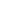 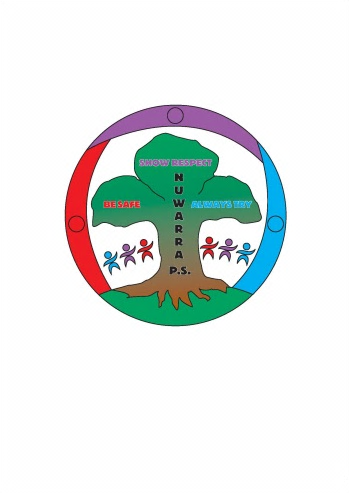 Dear Parents/CaregiversThe P&C would like to welcome all families to Nuwarra Public School for another exciting school year in 2020.The Nuwarra P&C is always welcoming existing and new members to join, and we encourage all to become involved and see what the P&C do for the students and the school at Nuwarra.  It is also great to meet people and make new friends. Please see attached more information on the P&C functions.Our first meeting is on Tuesday 4th February at 7pm in the school staff room. We invite you all to come and find out about the P&C, along with your membership form which will then enable you to contribute and vote the following month at our AGM.If you cannot make this meeting but would like to join the P&C and be eligible to vote and receive email updates, please return the following note to the school office by Monday 3rd February or ASAP.RegardsEvi GiameosP&C President✂------------------------------------------------------------------------------------------------------------2020 P&C MembershipFull name (first and last):________________________________________________Address: _____________________________________________________________Email address: ________________________________________________________Phone Number: _____________________________________I enclose $5.00 being payment for 2020 P&C Membership.